КРАСНОДАРСКИЙ КРАЙ  КРЫЛОВСКИЙ РАЙОН  СТАНИЦА КРЫЛОВСКАЯКРАЕВОЙ КОНКУРС ЭКОЛОГИЧЕСКИХ ПРОЕКТОВ«ВОЛОНТЕРЫ МОГУТ ВСЕ»НОМИНАЦИЯ «ЦВЕТУЩАЯ ПЛАНЕТА»КОЛЛЕКТИВНОЕ УЧАСТИЕСОЦИАЛЬНО-ЭКОЛОГИЧЕСКИЙ ПРОЕКТ «ШКОЛА НАЧИНАЕТСЯ СО ШКОЛЬНОГО ДВОРА»МУНИЦИПАЛЬНОЕ БЮДЖЕТНОЕ ОБЩЕОБРАЗОВАТЕЛЬНОЕ УЧРЕЖДЕНИЕ СРЕДНЯЯ ОБЩЕОБРАЗОВАТЕЛЬНАЯ ШКОЛА №3 ИМЕНИ ВЛАДИМИРА СТУПАКА СТАНИЦЫ КРЫЛОВСКОЙ МУНИЦИПАЛЬНОГО ОБРАЗОВАНИЯ КРЫЛОВСКИЙ РАЙОНРУКОВОДИТЕЛЬ ПРОЕКТА МИЛЬБРАТ ТАТЬЯНА ВЛАДИМИРОВНАКОМАНДА:    Добровольческий отряд «Комета»Бардацкая Елизавета АртемовнаПетренко Анна АндреевнаХарченко Виктория ЕвгеньевнаПаспорт Полное название проекта: социально-экологический проект «Школа начинается со школьного двора»Организация-заявитель при коллективном участии ( полное название, полный почтовый адрес, контактный телефон, сайт организации): муниципальное бюджетное общеобразовательное учреждение средняя общеобразовательная школа №3 имени Владимира Ступака станицы Крыловской муниципального образования Крыловский район352080, Краснодарский край, Крыловский район, станица Крыловская, улица Комсомольская, 162, тел.(886161) 32565, https://school3.obrkril.ru,ФИО автора-руководителя проекта:Мильбрат Татьяна ВладимировнаФИО команды проекта:Бардацкая Елизавета АртемовнаПетренко Анна АндреевнаХарченко Виктория ЕвгеньевнаЦель проекта:активизация деятельности по благоустройству, озеленению и улучшению окружающего ландшафта школьного двора.Задачи проекта :Формирование у подрастающего поколения активной гражданской и жизненной  позицию, бережное отношение к природе родного края и ответственность за её сохранение.Развитие творческого интереса к практической деятельности в области
ландшафтного дизайна.Содействие нравственному, эстетическому и трудовому воспитанию школьников.Отработка механизмов эффективного вовлечения подростков группы социального риска и детей, находящихся в трудной жизненной ситуации в социально-значимую деятельность.Привлечение внимания педагогов, обучающихся, родителей, сотрудников школы, общественности к решению актуальных проблем школы и объединить их усилия на благоустройство, эстетическое оформление и озеленение территории школы.Целевая аудитория проекта:Педагоги, обучающиеся, родители, общественность.Сроки и период реализации проекта:Срок реализации проекта 3 года. С октября 2019 года по октябрь 2022 года.География проекта:Пришкольная территория МБОУ СОШ №3Краткое описание проекта:Благоустройство территории, разбивка цветников и создание ландшафтных композиций силами учащихся и общественности, изучение экосистемы школьного двора.Ожидаемые результаты проекта:повышение экологической культуры и заинтересованности, учащихся в защите и сохранении природной среды;создание благоприятных условий для укрепления здоровья всех участников образовательного процесса;расширение видового разнообразия растений на территории школьного двора для расширения образовательной среды школы;создание места отдыха и общения для школьников в свободное от уроков время;повышение конкурентоспособности школы путем создания имиджа красивого уютного дома, красота которого создается инициативой и трудом детей, родителей и педагогов.Высажено более 80 деревьев, 90 кустарников, 300 цветочных культур.Привлеченные партнеры проекта:Администрация Крыловского сельского поселения, Совет Крыловского сельского поселения, Совет молодых депутатов МО Крыловский район.Мультипликативность (тиражируемость) проекта:Социальные сети ВК, Инстаграмм«Если бы каждый человек на клочке земли своей сделал все, что он может, как прекрасна, была бы Земля наша».

А.П. Чехов
        Школьный двор – часть образовательной среды, в которой протекает процесс социализации, воспитания и развития личности ребенка. Эта среда должна быть функциональна и комфортна, так как является составляющей частью процесса обучения. Кроме этого она должна быть и местом проведения свободного времени. Школьный двор – это территория детства, и для ребенка очень важно, в каком окружении пройдут такие важные периоды его жизни, как детство, отрочество, юность. Задача взрослых - сделать эту территорию безопасной, уютной, красивой. Чтобы убедиться в актуальности обозначенных проблем, мы провели соцопрос с директором МБОУ СОШ № 3, педагогами, родительской общественностью, а так же анкетирование обучающихся 9-11 классов по факту выяснения их мнения о важности изменения облика школы в лучшую сторону.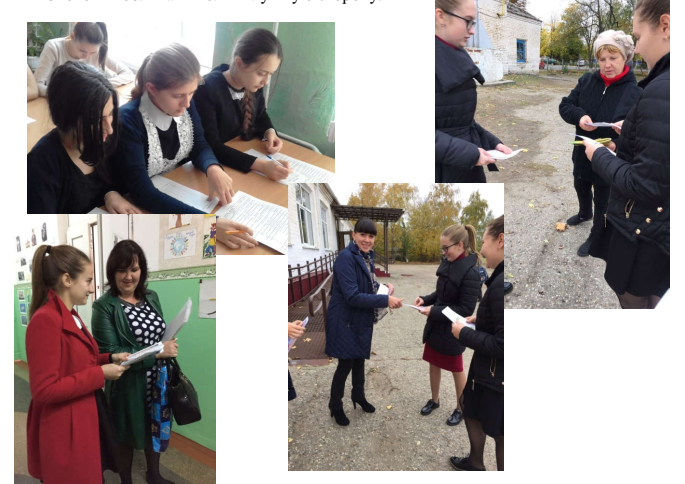      Оказалось, проблема благоустройства и озеленения школьной территории   является актуальной не только для обучающихся, но и для общественности в целом. Социальный опрос обучающихся, работников школы, местного населения показал, что необходимо провести ряд мероприятий с целью создать уголок с новыми красивыми клумбами, альпийской горкой, дорожками, скамейками. Так родился наш проект по озеленению и благоустройству школьной территории. Выбирая тему своего проекта, мы
решили порадовать результатом своего труда не только себя, но и окружающих, а также попробовать свои силы в оформительском деле, узнавая при этом много нового.На совещании при директоре представили проект и заручились поддержкой
администрации, педагогического коллектива школы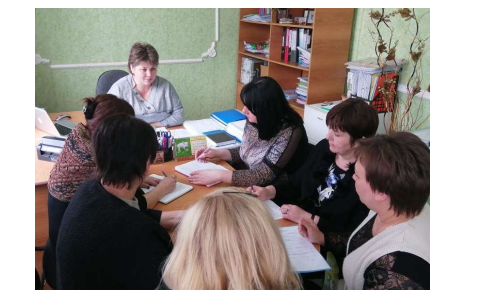 и запустили проект …….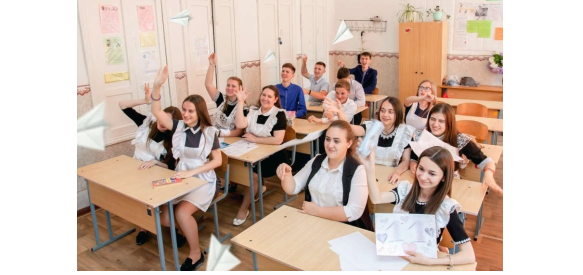      На заседании ШУС распределили основные обязанности в рамках практического этапа проекта. Необходимо было из числа школьников набрать команду помощников.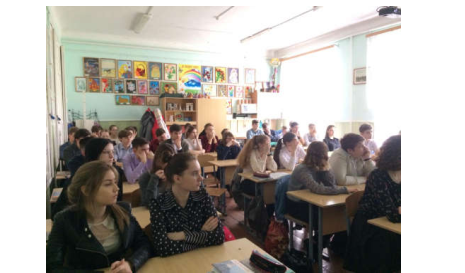      Нами была проведена исследовательская работа по изучению экологического состояния пришкольной территории, изучен видовой состав древесных насаждений и их жизненное состояние, а также состояние клумб на территории школьного двора.На основании исследований, анкетирования был разработан план-проект озеленения
пришкольной территории. Первая часть мероприятий данного проекта реализовалась осенью 2019 и весной 2020 года. Очистка территории школьного двора от мусора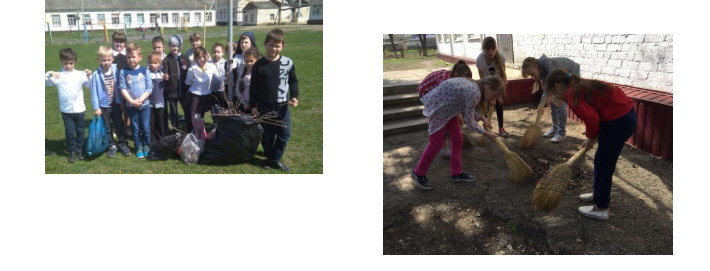 Распределены и закреплены определенные пришкольные территории за коллективами  2-11 классов.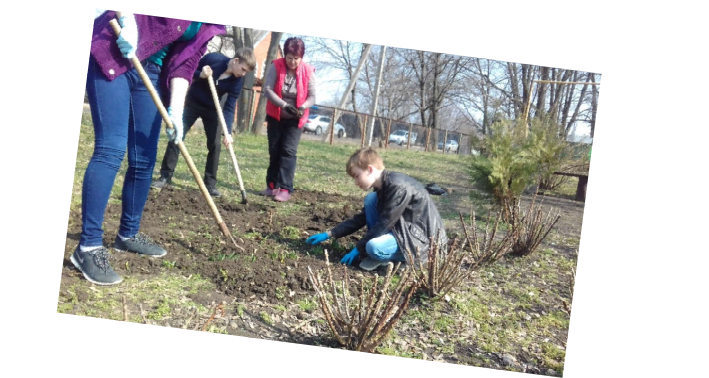 
Разбиты клумбы и цветники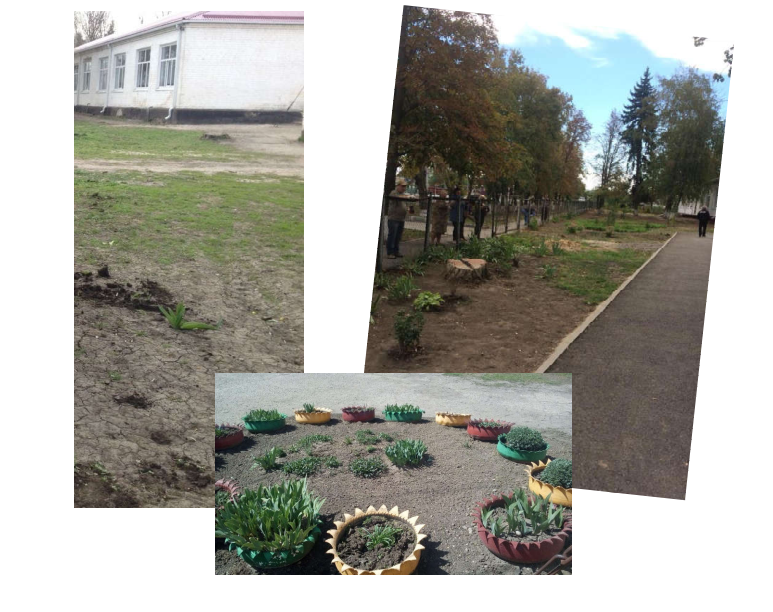 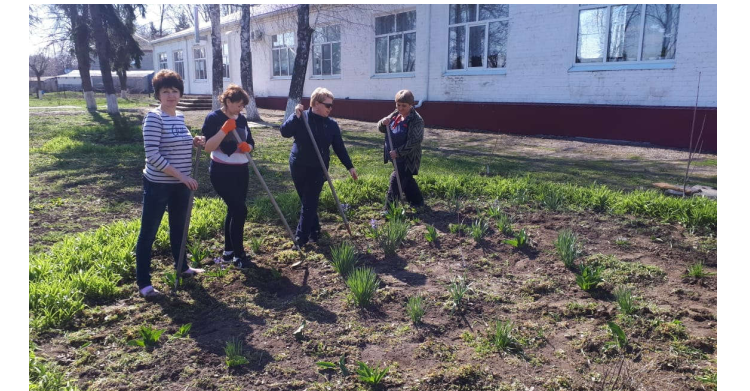 Определен перечень растительности для посадки сада и клумб. Высажено в течение реализации первой части проекта 200 штук цветов, 50 деревьев, 70 кустарников.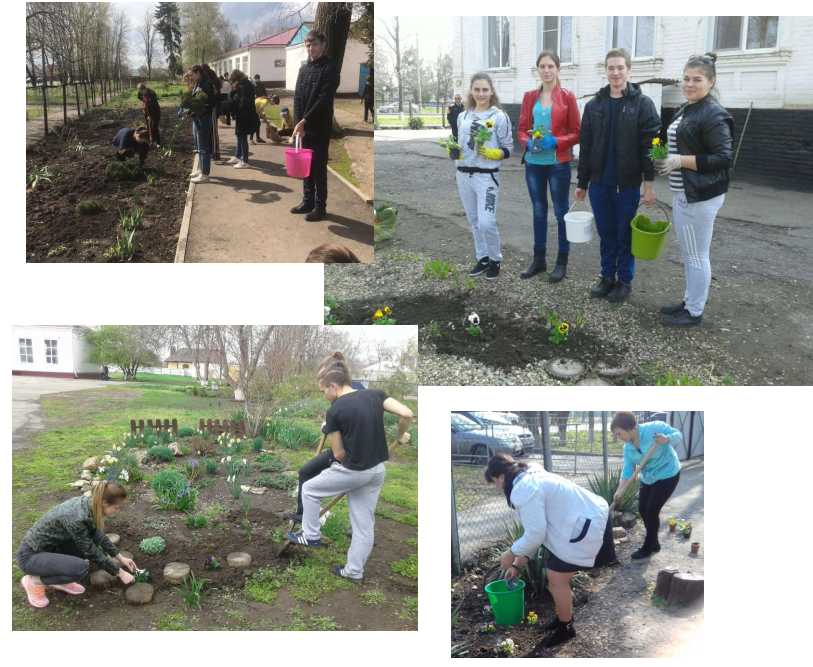 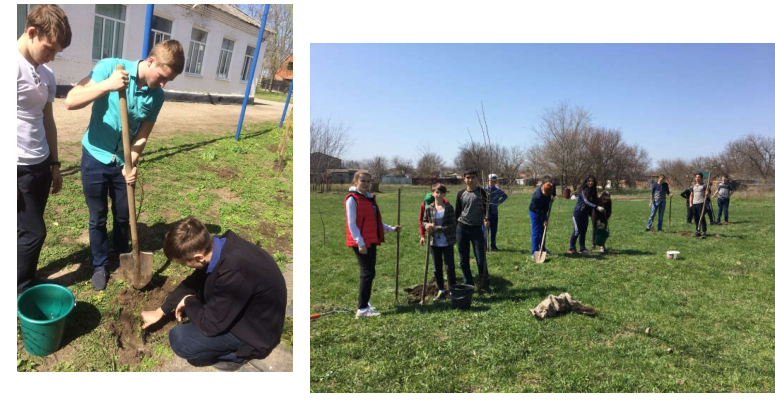 
Библиотекарем школы была организована и проведена Акция «Птицы нашего двора». В рамках этой Акции обучающиеся нашей школы, совместно с родителями изготовили скворечники и кормушки для птиц.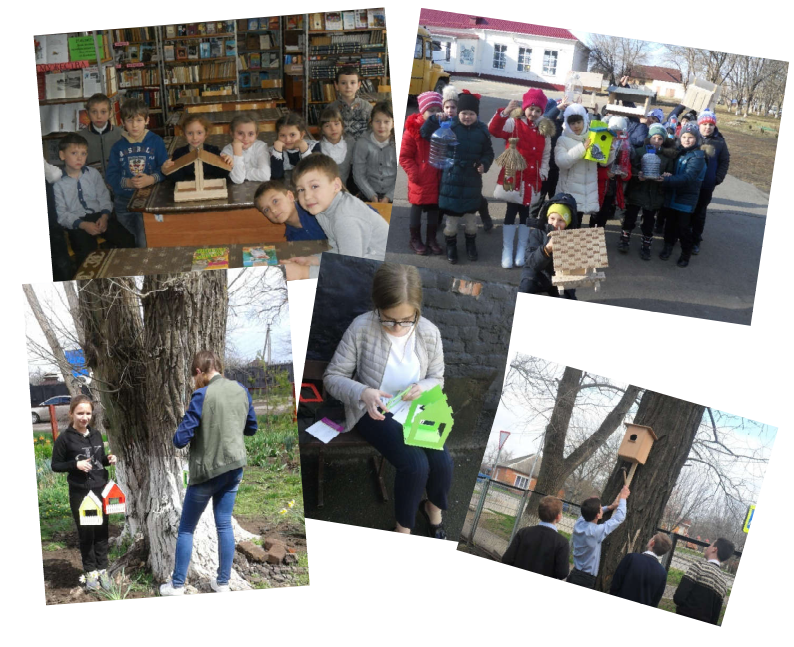    Ребята 6-8 классов, посещающие кружок декоративно-прикладного мастерства, изготовили дизайнерские бабочки-подставки для цветов., декоративные украшения.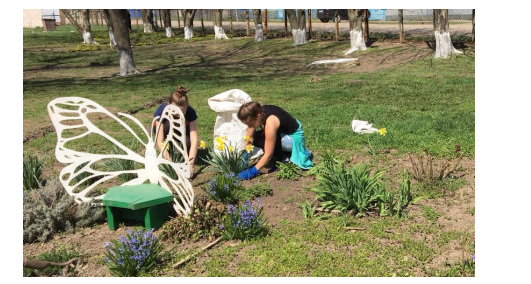 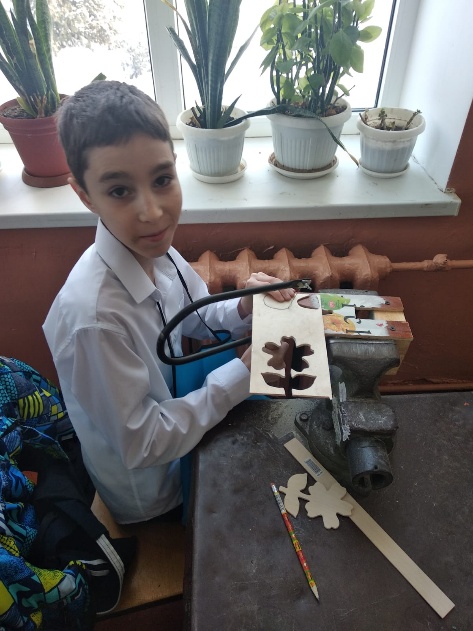 Родители обучающихся 11 класса изготовили декоративную мельницу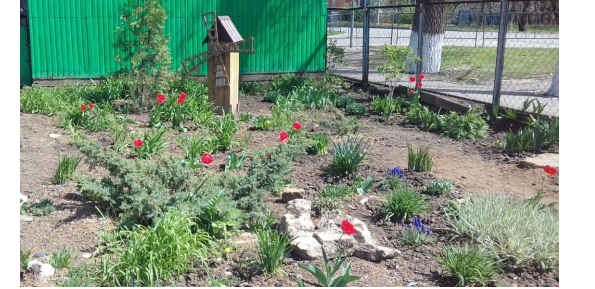 Своими руками юноши на уроках технологии изготовили, из уже
невостребованных ученических стульев , садовые лавочки.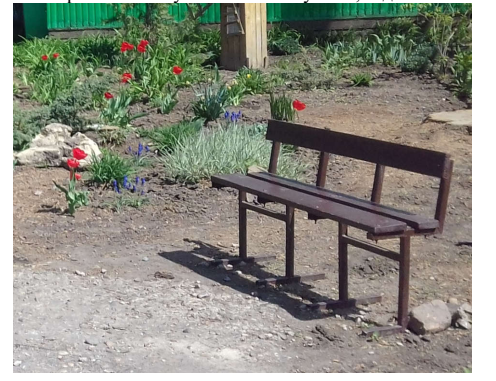 Члены Совета молодых депутатов администрации МО Крыловский район помогли администрация школы приобрести садовые фигуры аистов, а родители помогли соорудить для них подставку.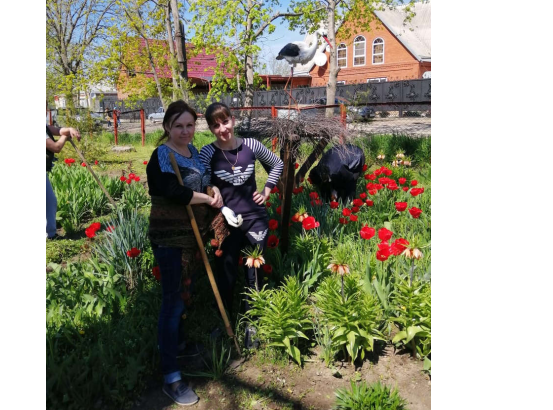     Вторая часть мероприятий проекта реализовалась осенью 2020 и весной 2021 года.     Ребята разукрасили асфальт перед зданием школы цифрами и буквами
алфавита!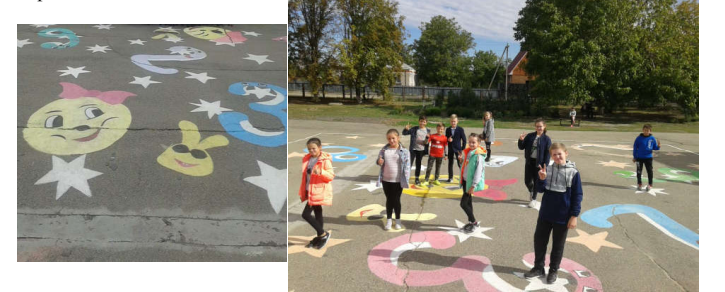  Покрасили забор по периметру школы, но очень ждали новенький!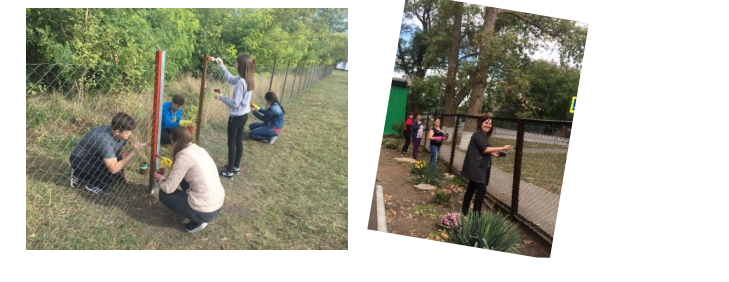 Продолжили насаждение растительности, озеленение пришкольных территорий и вновь разбитых клумб. Высажено 30 деревьев, 20 кустарников, 100 штук цветочных растений.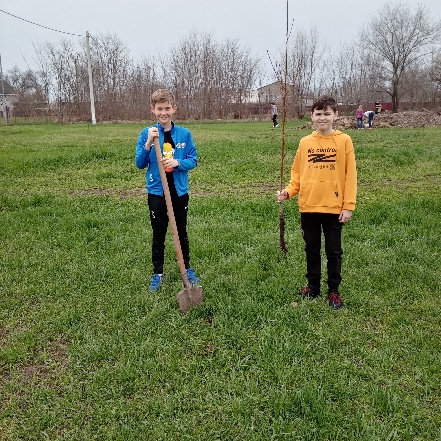 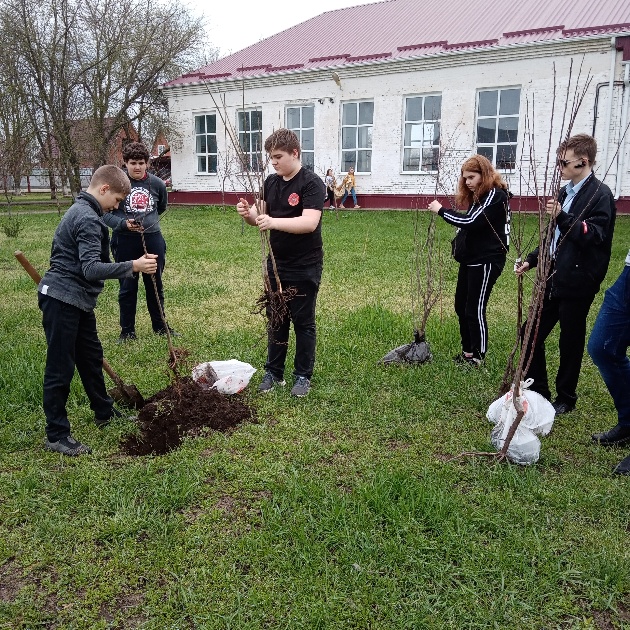 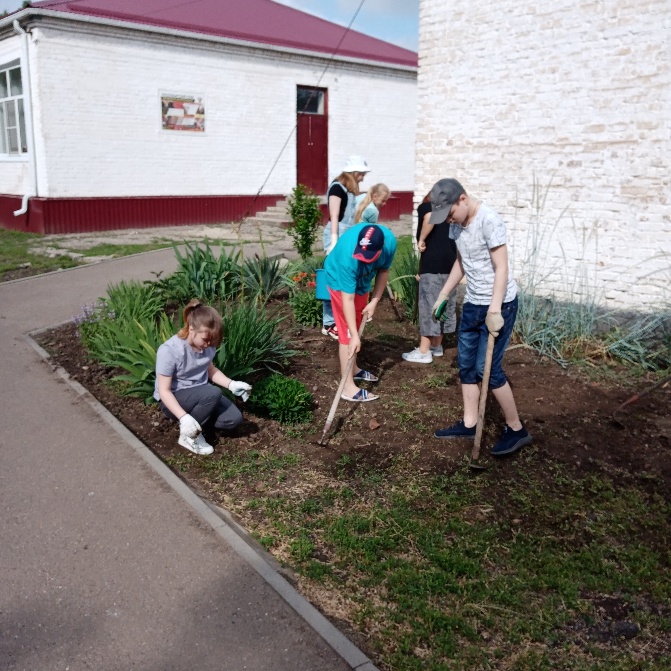 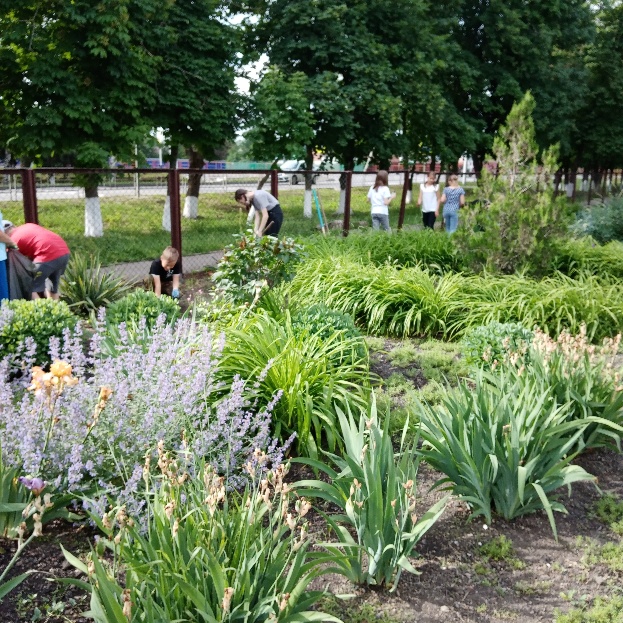 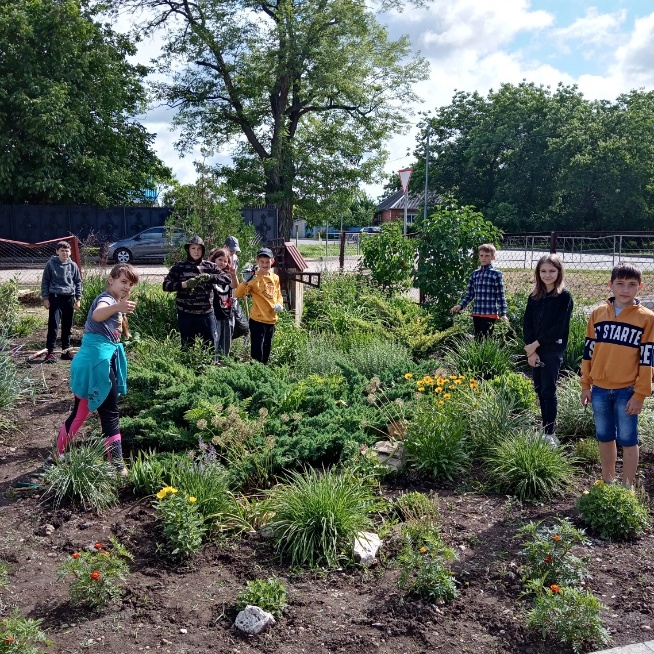 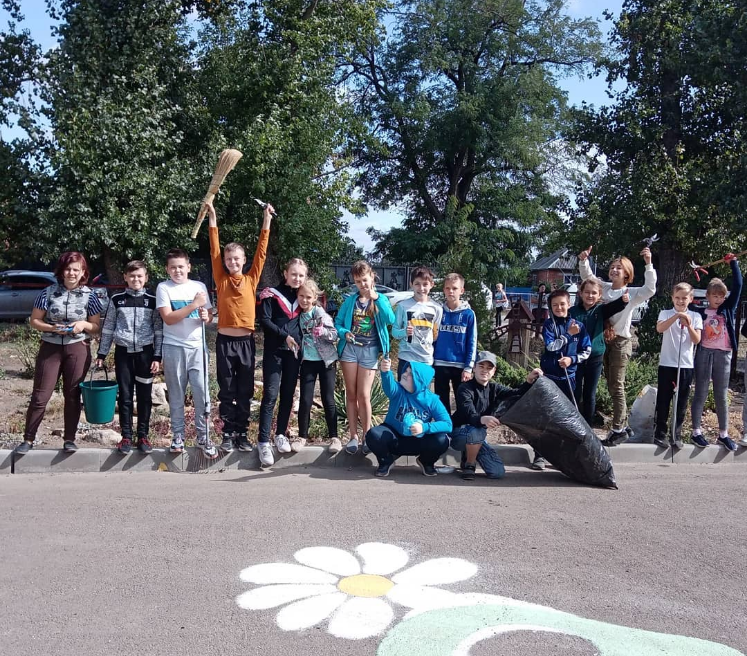    Заключительная третья часть проекта частично реализована осенью 2021 года.    В школе, при содействии администрации Крыловского сельского поселения, спилены старые, угрожающие жизни деревья.   По периметру школы установлен новый красивый забор благодаря депутатам ЗСК и поддержке главы администрации МО Крыловский район В.Г. Демирову. 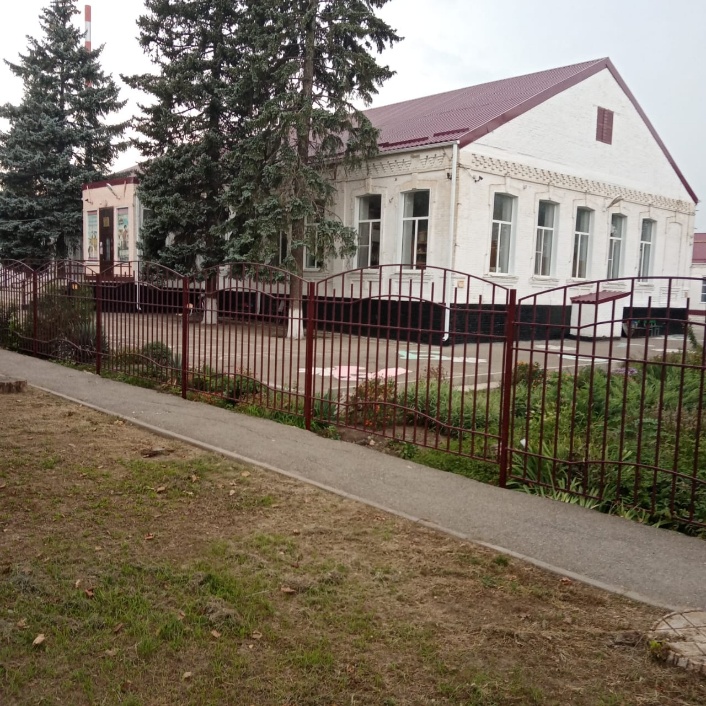 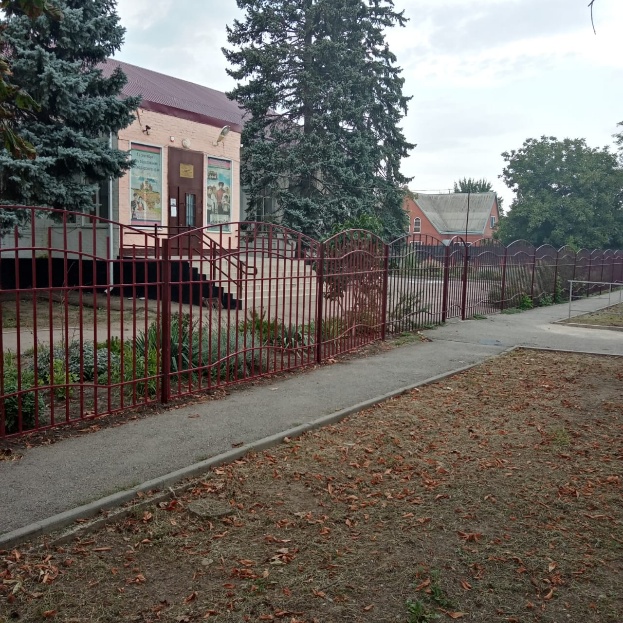 Весной 2022 года будут откорректированы бордюрные зоны вблизи забора и посажены красивые декоративные кустарники.   Научить человека думать не только о себе, но и об окружающем мире нелегко, особенно эта проблема актуальна для подростков. Охрана и защита природы позволяет подросткам ощутить свою значимость, взрослость, свою способность делать важные, полезные дела.      Участие в социальных экологических проектах позволяет учащимся реально видеть результаты своей деятельности, приносить радость окружающим, создавать прекрасное. То, чему ученик в школьные годы научится при проектировании и воплощении в жизнь, пригодиться ему в жизни.
     В процессе реализации нашего социально-экологического проекта мы убедились в том, что любое начинание, можно завершить успешно, если приложить творческие возможности, фантазии, инициативность и активность.
      Школьный двор есть в каждой школе, он является резервом для более широкого вовлечения учащихся в трудовую деятельность, резервом для роста познавательной активности.      Красивое, яркое цветочное оформление школьного двора способствует
проявлению и развитию творческих способностей детей.
     Школьный двор - это эффективное средство формирования экологической культуры и эстетического чувства обучающихся, становления их нового гражданского сознания. Это
мир, где каждый должен: чувствовать себя комфортно и гармонично; иметь широкие  возможности для самореализации на пользу себе и другим; обрести опыт жизненного созидательного успеха.   Выбирая тему своего проекта, мы решили порадовать результатом своего труда не только себя, но и окружающих, а также попробовать свои силы в оформительском деле, узнавая при этом много нового.    Знания, полученные в ходе реализации проекта, мы сможем
применить в дальнейшей жизни.     В своём проекте мы хотели создать такой школьный двор, в котором одновременно комфортно и уютно будет людям разного возраста. И думаем, что у нас это получилось.     Мы уйдем из школы, но сюда придут наши дети, и очень хотелось бы, что бы начатое нами благое дело, продолжало жить и развиваться.
     Наш школьный дворик сияет красотой, чистотой и уютом и комфортом.                 Результаты нашего проекта оценили на отлично наши родители, люди проживающие рядом со школой, глава Крыловского сельского поселения С.Н. Яковлева и даже гости станицы.        Считаем, что путем создания имиджа благоустроенного уютного школьного дома, красота которого создается инициативой и трудом детей, родителей и педагогов мы добьемся высоких результатов, потому что Мы КОМАНДА!        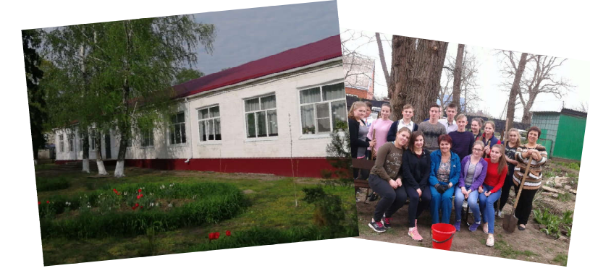 Приложенияhttps://www.instagram.com/p/COBJbpbHmC1/?utm_source=ig_web_copy_linkhttps://www.instagram.com/p/COSj4ZCHE3L/?utm_source=ig_web_copy_linkhttps://www.instagram.com/p/CNxzC-yH_ht/?utm_source=ig_web_copy_linkhttps://www.instagram.com/p/CHGXhRhnql4/?utm_source=ig_web_copy_linkhttps://www.instagram.com/p/B4146vknl1y/?utm_source=ig_web_copy_linkhttps://www.instagram.com/p/B_Xe_ieA-L8/?utm_source=ig_web_copy_linkhttps://www.instagram.com/p/CAyP4jjHdwq/?utm_source=ig_web_copy_link